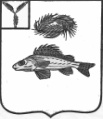 АДМИНИСТРАЦИЯМИУССКОГО МУНИЦИПАЛЬНОГО ОБРАЗОВАНИЯЕРШОВСКОГО МУНИЦИПАЛЬНОГО РАЙОНАСАРАТОВСКОЙ ОБЛАСТИПОСТАНОВЛЕНИЕот 07.08.2020 года                              № 32                                                                           «Об утверждении муниципальной программы«Энергосбережения и повышения энергетической эффективности в Миусском муниципальном образовании на 2020-2022 годы»В соответствии с Федеральным законом от 06 октября 2003 года № 131-ФЗ «Об общих принципах организации местного самоуправления в Российской Федерации», Федеральным законом от 23 ноября 2009 года № 261-ФЗ «Об энергосбережении и о повышении энергетической эффективности, и о внесении изменений в отдельные законодательные акты Российской Федерации», руководствуясь Уставом Миусского муниципального образования Ершовского муниципального района Саратовской  области, администрация Миусского муниципального образования ПОСТАНОВЛЯЕТ:1. Утвердить муниципальную программу "Энергосбережения и повышения энергетической эффективности в Миусском муниципальном образовании на 2020-2022 годы" согласно приложению. 2. Разместить на официальном сайте администрации Ершовского муниципального района.3.Контроль за исполнением настоящего постановления оставляю за собой.Глава Миусского МО						А.А. КузьминовПриложение к постановлению администрацииМиусского МО от 07.08.2020  № 32№  п/пНаименование мероприятийИсточник финансированияФинансовые затраты (тыс.руб.)Финансовые затраты (тыс.руб.)Финансовые затраты (тыс.руб.)№  п/пНаименование мероприятийИсточник финансированияВ том числе по годам В том числе по годам В том числе по годам №  п/пНаименование мероприятийИсточник финансирования2020202120221Модернизация систем уличного освещения населенных пунктов  Миусского муниципального образования ( использование энергосберегающих ламп)Областной бюджет 0,00,00,01Модернизация систем уличного освещения населенных пунктов  Миусского муниципального образования ( использование энергосберегающих ламп)Бюджет Миусского муниципального образования 193,0193,0193,02Принятие муниципальных нормативных правовых актов в сфере энергосбережения не требует дополнительных финансовых затрат---3Проведение разъяснительной работы среди работников на тему важности экономии энергии и энергоресурсовне требует дополнительных финансовых затрат---4Утепление окон, входных дверей в муниципальных учреждениях Миусского муниципального образованияне требует дополнительных финансовых затрат ---5Размещение на официальном  сайте администрации Ершовского муниципального района информации о требованиях законодательства об энергосбережении и о повышении энергетической эффективности, другой информации по энергосбережению не требует дополнительных финансовых затрат---6Проведение ежегодного мониторинга фактических показателей эффективности мероприятий по энергосбережениюне требует дополнительных финансовых затрат---